									…../……/……
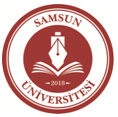 SAMSUN ÜNİVERSİTESİ……………… Fakültesi………………….. Bölüm Başkanlığına........Tezi/ Dönem Projesi dersi kapsamında aşağıda belirtmiş olduğum konuda çalışma yapmak istiyorum.Gereğini bilgilerinize arz ederim.ÖĞRENCİAdı-Soyadı :Numarası:Başvuru Tarihi:Öğrencinin İmzası:Bitirme Tezi Konusu:TEZ YÖNETİCİSİ (Bu kısım tez yöneticisi belirlendikten sonra doldurulacaktır)Tez Yöneticisinin Adı Soyadı:Tez Yöneticisinin İmzası:BÖLÜM BAŞKANININ ONAYI Bölüm Başkanının Adı-Soyadı:Bölüm Başkanının İmzası: